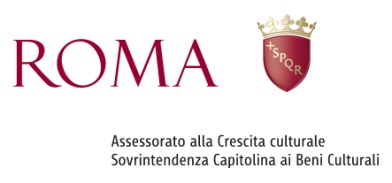 COMUNICATO STAMPA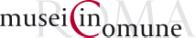 Domenica 4 giugno gratis al museoIngresso gratuito nei Musei Civici per i residentia Roma e nella Città Metropolitana con ampia scelta di mostreRoma, 1 giugno 2017 - Anche domenica 4 giugno 2017, come tutte le prime domeniche del mese, torna l’ingresso gratuito nei Musei Civici della città per tutti i residenti a Roma e nell’area della Città Metropolitana con molte iniziative per bambini e adulti e una grande varietà di mostre da visitare.Inoltre, come prima domenica del mese, il percorso di visita nell’area dei Fori Imperiali sarà aperto al pubblico gratuitamente dalle ore 8.30 alle 19.15, con l’ultimo ingresso alle 18.15. L’apertura straordinaria prevede l’ingresso alla Colonna di Traiano e, dopo il percorso con passerella attraverso i Fori di Traiano e Cesare, la prosecuzione attraverso il breve camminamento nel Foro di Nerva che permette di accedere al Foro Romano, mediante la passerella realizzata presso la Curia dalla Soprintendenza di Stato.Iniziative ideate e promosse da Roma Capitale, Assessorato alla Crescita culturale - Sovrintendenza Capitolina ai Beni Culturali. Servizi museali Zètema Progetto Cultura.LE MOSTREAi Musei Capitolini è in corso la mostra Pintoricchio pittore dei Borgia. Il mistero svelato di Giulia Farnese in cui è esposta per la prima volta la Madonna del Pintoricchio, ritenuta dal Vasari il ritratto di Giulia Farnese, amante di papa Alessandro VI Borgia, accanto al più noto Bambin Gesù delle mani. Presso le Sale Terrene del Palazzo dei Conservatori, La bellezza ritrovata. Arte negata e riconquistata in mostra.Ai Mercati di Traiano I Fori dopo i Fori, che illustra le vicende dell’area archeologica dei Fori Imperiali attraverso i rinvenimenti degli scavi degli ultimi 25 anni.Al Museo di Roma in Palazzo Braschi I pittori del ’900 e le carte da gioco. La collezione di Paola Masino.Al Museo di Roma in Trastevere le immagini potenti che rivelano una grande fotografa: Vivian Maier. Una fotografa ritrovata, 120 scatti in bianco e nero realizzati tra gli anni Cinquanta e Sessanta insieme a una selezione di immagini a colori scattate negli anni Settanta, oltre ad alcuni filmati in super 8. Al primo piano, le foto dell’urbanista, storico, autore di “Roma moderna”, Italo Insolera: il bianco e nero delle città, Immagini 1951-84 e La terra come patrimonio comune - 40 anni d’impegno 1977/2017 con fotografie che documentano gli eventi legati al recupero e messa a cultura di terreni pubblici e privati abbandonati. Dall’occupazione delle terre degli anni ’40 del Novecento fino ad arrivare alle cooperative agricole e sociali dei nostri giorni.Al Museo Napoleonico Minute visioni. Micromosaici romani del XVIII e del XIX secolo dalla collezione Ars Antiqua Savelli, una delle più importanti in ambito internazionale dedicate a questo peculiare genere artistico, frutto di oltre quarant’anni di acquisizioni e ricerche.Alla Centrale Montemartini da ammirare, oltre alla magnifica collezione permanente, il treno di Pio IX realizzato nel 1858 dalle società ferroviarie “Pio Centrale” e “Pio Latina”, che lo hanno commissionato ad aziende francesi per farne dono al pontefice.Al Museo di Scultura Antica Giovanni Barracco All’ombra delle piramidi. La mastaba del dignitario Nefer, il preziosissimo rilievo funerario del dignitario Nefer, databile al regno del faraone Cheope: una ricostruzione 1:1 della struttura della cappella funeraria e una ricchissima documentazione grafica, fotografica e multimediale per descriverne lo spazio interno.Al Museo Civico di Zoologia Litoralis - dalla terra al mare mentre al vicino Museo Carlo Bilotti InMateriale. Lucilla Catania e BIMBA LANDMANN Cultura visiva e immaginario fantastico: illustratrice di libri per l’infanzia, l’artista, attraverso immagini di grande fascino, mira a coinvolgere un pubblico molto vasto, con un’attenzione particolare ai più piccoli.Sempre all’interno di Villa Borghese, al Museo Pietro Canonica, Benjamin Hirte - Chadwick Rantanen, un progetto ispirato al contesto storico e culturale del Museo.Al Casino dei Principi di Villa Torlonia Magia della luce. Specchio e simbolo nell’opera di Lorenzo Ostuni e nella vicina Casina delle Civette due mostre: Il meraviglioso mondo di Wal. Sculture fantastiche, animali magici e dove cercarli, mostra personale di Walter Guidobaldi in arte Wal, uno dei più originali esponenti della pattuglia dei Nuovi-nuovi organizzata nel 1980 da Renato Barilli. E La Vetrata Artistica. Luce e Colore: in mostra i lavori realizzati dagli allievi del corso di Vetrate Artistiche della Scuola d’Arte e dei Mestieri “Ettore Rolli” del Comune di Roma.Alla Galleria d’Arte Moderna Stanze d’artista. Capolavori del ’900 italianoSironi, Martini, Ferrazzi, De Chirico, Savinio, Carrà, Soffici, Rosai, Campigli, Marini, Pirandello e Scipione.Molte possibilità, come sempre, al MACRO di via Nizza: OTROS SONIDOS, OTROS PAISAJES; Gea Casolaro - Con lo sguardo dell’altro; I Think Art is… Briciole D’Arte - Un video di Lara Nicoli e Carlo Carfagni; CROSS THE STREETS.Al MACRO Testaccio Pietro Fortuna - S.I.L.O.S; Alfredo Pirri - i pesci non portano fucili.Non rientrano nelle gratuità: Spartaco. Schiavi e padroni a Roma, un’interessante mostra al Museo dell’Ara Pacis che indaga la realtà della schiavitù nella vita quotidiana e nell’economia della Roma imperiale;  MACROMANARA - Tutto ricominciò con un’estate romana al MACRO La Pelanda.Le attività del Planetario Gonfiabile presso Technotown.LE ATTIVITÀAnimali in città - Riserva dell'insugherata Museo Civico di Zoologiaore 9.45 in Via Paolo Emilio Castagnola snc (di fronte all’asilo nido - zona Trionfale)
Un viaggio alla scoperta di un’area naturale urbana ancora integra nella sua ricca fauna: dall’istrice alla testuggine d’acqua; dal rospo smeraldino alla rarissima Salamandrina dagli occhiali.Ci vediamo alle 11.00 - Visita guidata al museo con uno storico dell’arte Museo di RomaGalleria d'Arte ModernaVisita guidata al museo con uno storico dell’arte. Giochiamo con Augusto e la sua famiglia Museo dell'Ara Pacisore 17.00Visita didattica giocosa rivolta a bambini dai 5 agli 11 anni e ai loro genitori durante la quale i partecipanti verranno stimolati alla ricerca di particolari nascosti raffigurati sul monumento.Mamma Cult 0-3 (4 giugno) Mercati di Traianoore 15.00Un affascinante percorso nella Roma Antica che racconta l’evoluzione dell’architettura romana e la storia della città attraverso l’indubbio legame tra il complesso monumentale e l’area archeologica degli edifici forensi.Storia di una collezione Museo Carlo Bilottiore 16.30Visita alla collezione permanente del Museo, donate dall’imprenditore italo americano, che annovera un consistente nucleo di dipinti e sculture di Giorgio de Chirico.Visite guidate alla mostra di Gea Casolaro "Con lo sguardo dell’altro" MACRO - MACRO Via Nizzaore 11.00 e 12.15 / ore 16.00 e 17.15In occasione della mostra in corso visite guidate gratuite con la presenza dell’artista che condurrà i partecipanti nel percorso di visita.Workshop creativo e visita alla mostra con la curatrice Emanuela Mastria Museo Carlo Bilottiore 16.30La visita mira a coinvolgere i bambini avvicinandoli all’arte attraverso le illustrazioni originali di Bimba Landmann e i libri illustrati dall’artista che raccontano la vita di Giotto, Leonardo, Raffaello, Michelangelo e Chagall. La magia delle immagini invita a viaggiare sulle ali della fantasia, ad immergerci nel suo immaginario fantastico e visionario. Nel workshop i bambini saranno invitati a creare un piccolo libro illustrato.Fanno parte dei Musei in Comune: Musei Capitolini; Centrale Montemartini; Mercati di Traiano; Museo dell’Ara Pacis; Museo di Scultura Antica Giovanni Barracco; Museo delle Mura; Museo di Casal de’ Pazzi; Villa di Massenzio; Museo della Repubblica Romana e della memoria garibaldina; Museo di Roma Palazzo Braschi; Museo Napoleonico; Casa Museo Alberto Moravia; Galleria d’Arte Moderna; MACRO- MACRO Testaccio; Museo Carlo Bilotti; Museo Pietro Canonica; Museo di Roma in Trastevere; Musei di Villa Torlonia; Museo Civico di Zoologia.INFOIngresso gratuito previa esibizione di valido documento che attesti la residenza.tel. 060608 (tutti i giorni ore 9.00 – 19.00) www.museiincomuneroma.itINFO VISITE DIDATTICHE060608 (tutti i giorni ore 9.00-19.00)www.sovraintendenzaroma.it www.museiincomuneroma.it; http://www.museiincomuneroma.it/didattica/didattica_per_tuttiBiglietti vari a seconda dell’appuntamento